家の光協会　普及企画部　行　　　　　　　　　　　　　　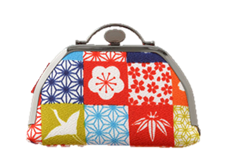 FAX０３－３２６６－９０４９　　　　　「JA家の光手芸教室」申込書　2020年1月号～新年を祝う　縁起ちりめん　がま口財布～　　　　　　　　　　　　　　　　　　　　　　　　　　申込日：   　 年  　 月    日※教材：（株）さくらほりきりから送付いたします。※支払い：商品に同封されている振込用紙で郵便局またはコンビニでお支払いください。※送料：沖縄を除き一律1～7個は550円（税込み）、8個以上の場合は送料無料です。　　　　沖縄は1～7個は1,100円（税込み）、8個以上の場合は550円（税込み）です。※発送：宅配便（ヤマト運輸）となります。 開催の２週間前までにお申し込みください。入荷状況により、発送までに時間がかかる場合があります。　　　　※申込先：家の光協会　普及企画部TEL:０３－３２６６－９０３５※発送に関するお問い合わせさくらほりきり　家の光係TEL:０３－３８６４－１８２８９～１２時、１３～１７時　土日・祝日は休み『家の光』2020年1月号「JA家の光手芸教室」実施報告書～新年を祝う　縁起ちりめん　がま口財布～この報告書は今後の「JA家の光手芸教室」の円滑な運営の参考にさせていただきます。ご協力をお願いいたします。　　　　　　　　　　　　　　　　　　　　　　　　報告日：　　　　年　　月　　日●報告先：家の光協会　普及企画部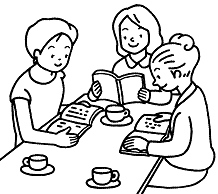 ＴＥＬ:０３-３２６６-９０３５ＦＡＸ:０３-３２６６-９０４９  　　　　都道府県　 ＪＡ  　　　　都道府県　 ＪＡ  　　　　都道府県　 ＪＡ  　　　　都道府県　 ＪＡ  　　　　都道府県　 ＪＡ  　　　　都道府県　 ＪＡ担当者担当者担当者〒〒〒〒〒〒TELFAX　　　FAX　　　会 　合 　名開催予定日時    　　年    月   日（  ）　時　　分　～　時　　分　　年    月   日（  ）　時　　分　～　時　　分　　年    月   日（  ）　時　　分　～　時　　分　　年    月   日（  ）　時　　分　～　時　　分　　年    月   日（  ）　時　　分　～　時　　分　　年    月   日（  ）　時　　分　～　時　　分参加予定者数名名対象者対象者教材【縁起ちりめん　がま口財布】キット　＠1,408円（税込み・送料別）　七宝・ピンク　（　　　　）セット　【78-17018】　七宝・うす紫　（　　　　）セット　【78-17026】　市松・赤　　　（　　　　）セット　【78-17034】　市松・紫　　　（　　　　）セット　【78-17042】　計（　　　　）セット【縁起ちりめん　がま口財布】キット　＠1,408円（税込み・送料別）　七宝・ピンク　（　　　　）セット　【78-17018】　七宝・うす紫　（　　　　）セット　【78-17026】　市松・赤　　　（　　　　）セット　【78-17034】　市松・紫　　　（　　　　）セット　【78-17042】　計（　　　　）セット【縁起ちりめん　がま口財布】キット　＠1,408円（税込み・送料別）　七宝・ピンク　（　　　　）セット　【78-17018】　七宝・うす紫　（　　　　）セット　【78-17026】　市松・赤　　　（　　　　）セット　【78-17034】　市松・紫　　　（　　　　）セット　【78-17042】　計（　　　　）セット【縁起ちりめん　がま口財布】キット　＠1,408円（税込み・送料別）　七宝・ピンク　（　　　　）セット　【78-17018】　七宝・うす紫　（　　　　）セット　【78-17026】　市松・赤　　　（　　　　）セット　【78-17034】　市松・紫　　　（　　　　）セット　【78-17042】　計（　　　　）セット【縁起ちりめん　がま口財布】キット　＠1,408円（税込み・送料別）　七宝・ピンク　（　　　　）セット　【78-17018】　七宝・うす紫　（　　　　）セット　【78-17026】　市松・赤　　　（　　　　）セット　【78-17034】　市松・紫　　　（　　　　）セット　【78-17042】　計（　　　　）セット【縁起ちりめん　がま口財布】キット　＠1,408円（税込み・送料別）　七宝・ピンク　（　　　　）セット　【78-17018】　七宝・うす紫　（　　　　）セット　【78-17026】　市松・赤　　　（　　　　）セット　【78-17034】　市松・紫　　　（　　　　）セット　【78-17042】　計（　　　　）セット(上記住所と異なる場合)〒TEL　　　　　　（　　　　　）〒TEL　　　　　　（　　　　　）〒TEL　　　　　　（　　　　　）〒TEL　　　　　　（　　　　　）〒TEL　　　　　　（　　　　　）〒TEL　　　　　　（　　　　　）（備考）ご希望があればご記入下さい。（備考）ご希望があればご記入下さい。（備考）ご希望があればご記入下さい。（備考）ご希望があればご記入下さい。（備考）ご希望があればご記入下さい。（備考）ご希望があればご記入下さい。（備考）ご希望があればご記入下さい。ＪＡ名担 当 者開 催 日   月　　     日   月　　     日電話番号会 合 名参加者数時間について3０分で１．十分　　　２．足りない　　　３．（　　）分位がよい１．十分　　　２．足りない　　　３．（　　）分位がよい１．十分　　　２．足りない　　　３．（　　）分位がよい☆「新年を祝う　縁起ちりめん　がま口財布」に関する感想を自由にお書きください。☆「新年を祝う　縁起ちりめん　がま口財布」に関する感想を自由にお書きください。☆「新年を祝う　縁起ちりめん　がま口財布」に関する感想を自由にお書きください。☆「新年を祝う　縁起ちりめん　がま口財布」に関する感想を自由にお書きください。☆「新年を祝う　縁起ちりめん　がま口財布」に関する感想を自由にお書きください。☆今後、取り上げてほしいハンドメイドについてお書きください。☆今後、取り上げてほしいハンドメイドについてお書きください。☆今後、取り上げてほしいハンドメイドについてお書きください。☆今後、取り上げてほしいハンドメイドについてお書きください。☆今後、取り上げてほしいハンドメイドについてお書きください。☆手芸教室の前や後に『家の光』持ち寄り読書をしてみませんか？☆手芸教室の前や後に『家の光』持ち寄り読書をしてみませんか？☆手芸教室の前や後に『家の光』持ち寄り読書をしてみませんか？☆手芸教室の前や後に『家の光』持ち寄り読書をしてみませんか？☆手芸教室の前や後に『家の光』持ち寄り読書をしてみませんか？されている場合は、情報をお寄せください。されている場合は、情報をお寄せください。されている場合は、情報をお寄せください。されている場合は、情報をお寄せください。されている場合は、情報をお寄せください。・どこで？　　（　　　　　　　　　　　　　　　　　　　　）・どこで？　　（　　　　　　　　　　　　　　　　　　　　）・どこで？　　（　　　　　　　　　　　　　　　　　　　　）・どこで？　　（　　　　　　　　　　　　　　　　　　　　）・どこで？　　（　　　　　　　　　　　　　　　　　　　　）・誰と？　　　（　　　　　　　　　　　　　　　　　　　　）・誰と？　　　（　　　　　　　　　　　　　　　　　　　　）・誰と？　　　（　　　　　　　　　　　　　　　　　　　　）・誰と？　　　（　　　　　　　　　　　　　　　　　　　　）・誰と？　　　（　　　　　　　　　　　　　　　　　　　　）・どの記事を？（　　　　）年（　）月号・どの記事を？（　　　　）年（　）月号・どの記事を？（　　　　）年（　）月号・どの記事を？（　　　　）年（　）月号・どの記事を？（　　　　）年（　）月号記事名「　　　　　　　　　　　　　　　　」記事名「　　　　　　　　　　　　　　　　」記事名「　　　　　　　　　　　　　　　　」記事名「　　　　　　　　　　　　　　　　」記事名「　　　　　　　　　　　　　　　　」・持ち寄り読書の感想・持ち寄り読書の感想・持ち寄り読書の感想・持ち寄り読書の感想・持ち寄り読書の感想★情報・写真の使用について　【　許可します　・　許可しません　】★情報・写真の使用について　【　許可します　・　許可しません　】★情報・写真の使用について　【　許可します　・　許可しません　】★情報・写真の使用について　【　許可します　・　許可しません　】★情報・写真の使用について　【　許可します　・　許可しません　】